Постоянный комитет по авторскому праву и смежным правамДвадцать седьмая сессияЖенева, 28 апреля - 2 мая 2014 г.ПРЕДЛАГАЕМЫЙ договор ВОИС по охране прав организаций эфирного вещания предложение, представленное делегацией Соединенного КоролевстваПредложение Соединенного КоролевстваВведениеВ контексте обсуждений по вопросам охраны прав вещательных организаций  Соединенное Королевство считает важным принимать во внимание достижения в сфере технологии, используемой в современном вещании, и получить более четкое представление о том, как эта технология используется вещательными организациями.Поэтому Соединенное Королевство хотело бы представить нижеследующее предложение, имеющее целью пролить свет на ряд различных технологий, уже используемых вещательными организациями по всему миру.  Примерами используемых ныне технологий являются такие услуги Британской широковещательной корпорации («Би-би-си»), как «Красная кнопка» (BBC Red Button) и «ай-Плейер» (BBC iPlayer), и презентация «Би-би-си» продемонстрирует, что эти услуги предлагают и как они работают на практике.История вопроса«Би-би-си» представляет собой общественную вещательную корпорацию (независимую от правительства Соединенного Королевства).  Ее работа финансируется главным образом за счет ежегодного телевизионного лицензионного сбора, который должен оплачиваться всеми домохозяйствами, компаниями и организациями, которые используют любого рода оборудование для приема телевизионных программ.Первоначальная услуга «Red Button» была впервые внедрена в Соединенном Королевстве в 1999 г. и представляла собой основанную на тексте вещательную услугу.  Контент выбирается вещательной организацией и имеется только в замкнутой системе, так что абоненты не имеют возможности получать доступ к контенту с самого начала.  Обычно контент сохраняется лишь три – четыре часа и ограничивается размерами потока данных.«Соединенная красная кнопка» (Connected Red Button) появилась в 2012 г.  Она предоставляет усовершенствованные услуги и объединяет линейное вещание и телевидение Интернет-протокола (IPTV).  Ввиду использования онлайновых потоков она в больше степени способна показывать видеоконтент большего объема и позволяет потребителю адаптировать схему просмотра к своим требованиям.  Она также предоставляет доступ к вещательным программам и контенту, которые не передаются или не передавались традиционными или линейными средствами.  Она также обеспечивает доступ к «BBC iPlayer».В настоящее время контент «BBC iPlayer» обычно берется из регулярных передаваемых в эфир программ «Би-би-си» (либо прямых, либо записанных), однако этим он не ограничивается.  Эта услуга также включает сетевой персональный видеомагнитофон (PVR – персональное интерактивное телевизионное записывающее устройство), и, по сути дела, доступ к вещательным программам осуществляется через поток в Интернет-протоколе (ИП).ПредложениеВедомство интеллектуальной собственности Соединенного Королевства встретилось с «Би-би-си» для обсуждения этих услуг и того, как они функционируют.  Соединенное Королевство хотело бы предложить, чтобы корпорация «Би-би-си» приняла участие в 27-й сессии ПКАП, дабы выступить на пленарном заседании с презентацией относительно этих услуг.  Это позволит делегациям больше узнать о типах современной технологии, используемых вещательными организациями по всему миру.  Хотя линейные вещательные программы все еще популярны, сейчас они активно объединяются с IPTV и другими услугами.Соединенное Королевство хотело бы просить выделить ему 30 минут – с последующим временем для вопросов и ответов – в качестве первого подпункта по пункту 5 повестки дня: Охрана прав организаций эфирного вещания.  Презентация будет включать демонстрацию в реальном времени того, как технология работает на практике, и будет охватывать следующие основные области:Краткий обзор того, как велось вещание в 1960 г. Введение к «вещательным» услугам «Red Button» Начало предоставления услуг «BBC iPlayer» Распространение на другие услуги «по запросу» - это включает только онлайновые услуги Начало предоставления услуг «BBC Connected Red Button» Презентация будет также включать данные о зрительской аудитории на основных мероприятиях, таких как Олимпийские игры, и представит перспективы в отношении внедрения соединенного телевидения в целом.Соединенное Королевство считает, что такое интерактивное заседание поможет осветить использование аналогичных услуг в других государствах-членах и внесет больше ясности в отношении этой технологии и того, как она соотносится со сферой действия договора.  С учетом прогресса, достигнутого на 26-й сессии ПКАП в декабре 2013 г., это может помочь в продвижении переговоров по рабочему документу и привести к сближению позиций.[Конец документа]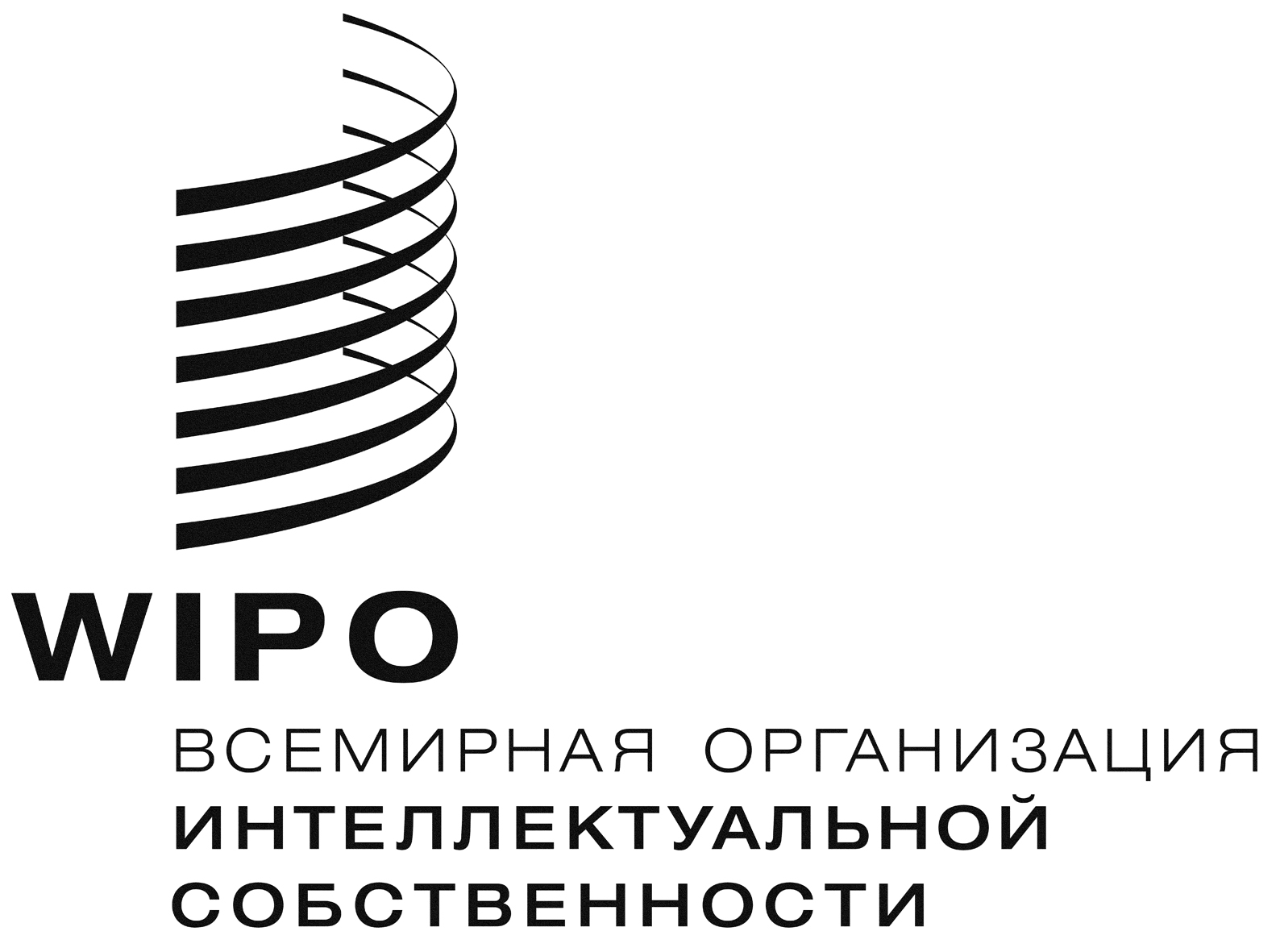 RSCCR/27/3    SCCR/27/3    SCCR/27/3    оригинал:  английскийоригинал:  английскийоригинал:  английскийдата:  8 апреля 2014 г.дата:  8 апреля 2014 г.дата:  8 апреля 2014 г.